Муниципальное бюджетное общеобразовательное учреждение «Кириковская средняя школа»РАБОЧАЯ ПРОГРАММАпо предмету «Русский язык» для учащихся 8 класса муниципального бюджетного общеобразовательного учреждения «Кириковская средняя школа»Составил:              учитель высшей квалификационной категории Вебер Галина Алексеевна2022-2023 учебный год.1. Пояснительная записка.      Настоящая рабочая программа  по предмету «Русский язык» для учащихся 8 класса составлена на основании учебного плана 6-9 классов муниципального бюджетного общеобразовательного учреждения «Кириковская средняя школа» на  2022-2023 учебный год в режиме пятидневной рабочей недели от 31.08.2022, основной образовательной программы основного общего образования муниципального бюджетного общеобразовательного учреждения «Кириковская средняя школа» от 07.03.2019 года, утвержденной приказом по учреждению № 71-од, федерального государственного образовательного стандарта основного общего образования, утвержденного Приказом Министерства образования и науки Российской Федерации от 17.12.2010 № 1897, устава школы, Положения о формах, периодичности и порядке проведения промежуточной аттестации учащихся муниципального бюджетного общеобразовательного учреждения «Кириковская средняя школа», положения о рабочей программе педагога  муниципального бюджетного общеобразовательного учреждения «Кириковская средняя  школа» реализующего предметы, курсы и дисциплины общего образования от 30 мая 2019 года.В том числе в основе настоящей рабочей программы лежит   программа по русскому языку Баранова М.Т., Ладыженской Т.А., Шанского Н.М., рекомендованной Министерством образования и науки РФ, содержание которой согласовано с содержанием Примерной программы по русскому языку для основной школы. Имеются некоторые отличия. Содержание и формы работ по развитию речи в целом сохранены, но порядок их расположения в рабочей программе соответствует расположению в учебнике русского языка Л.А.Тростенцовой, что способствует оптимизации процесса обучения. Распределение часов по разделам соответствует Программе по русскому языку к учебникам для 5-9 классов. Для реализации программы используется УМК М.Т. Баранова,    Т.А. Ладыженской.           Учебник:  С.Г.Бархударов, С.Е.Крючклов и др «Русский язык 8 кл».- М., «Просвещение»,    2020г 	 Курс русского языка для 8 класса  направлен на совершенствование речевой деятельности учащихся на основе овладения знаниями об устройстве русского языка и особенностях его употребления в разных условиях общения, на базе усвоения основных норм русского литературного языка, речевого этикета. Учитывая то, что сегодня обучение русскому языку происходит в сложных условиях, когда снижается общая культура населения, расшатываются нормы литературного языка, в программе усилен аспект культуры речи. Содержание обучения ориентировано на развитие личности ученика, воспитание культурного человека, владеющего нормами литературного языка, способного свободно выражать свои мысли и чувства в устной и письменной форме, соблюдать этические нормы общения. Рабочая  программа предусматривает формирование таких жизненно важных умений, как различные виды чтения, информационная переработка текстов, поиск информации в различных источниках, а также способность передавать ее в соответствии с условиями общения.   Цели обучения Курс русского языка направлен на достижение следующих целей: воспитание гражданственности и патриотизма,  воспитание интереса и любви к русскому языку; совершенствование речемыслительной деятельности, коммуникативных умений и навыков; освоение знаний о русском языке; формирование умений   работать с текстом, осуществлять информационный поиск, извлекать и преобразовывать необходимую информацию. 2. Планируемые результаты освоения  предмета .Личностные:-Российская гражданская идентичность (патриотизм, уважение к Отечеству, к прошлому и настоящему многонационального народа России, чувство ответственности и долга перед Родиной, идентификация себя в качестве гражданина России).- Осознание эстетической ценности русского языка.- Проявление потребности сохранить чистоту русского языка как явления национальной культуры.- Оценивание ситуации с точки зрения правил поведения и этики.- Готовность и способность обучающихся к саморазвитию и самообразованию на основе мотивации к обучению и познанию.- Формирование нравственных чувств и нравственного поведения, осознанного и ответственного отношения к собственным поступкам.-Готовность и способность вести диалог с другими людьми и достигать в нем взаимопонимания.- Осознанное, уважительное и доброжелательное отношение к другому человеку,- Сформированность ответственного отношения к учению.Метапредметные:Регулятивные УУД1.Умение самостоятельно определять цели обучения, ставить и формулировать новые задачи в учебе и познавательной деятельности, развивать мотивы и интересы своей познавательной деятельности. Обучающийся сможет:- анализировать существующие и планировать будущие образовательные результаты;- идентифицировать собственные проблемы и определять главную проблему;- выдвигать версии решения проблемы, формулировать гипотезы, предвосхищать конечный результат;- ставить цель деятельности на основе определенной проблемы и существующих возможностей;- формулировать учебные задачи как шаги достижения поставленной цели деятельности.2.Умение самостоятельно планировать пути достижения целей, в том числе альтернативные, осознанно выбирать наиболее эффективные способы решения учебных и познавательных задач. Обучающийся сможет:- определять необходимые действие(я) в соответствии с учебной и познавательной задачей и составлять алгоритм их выполнения;- обосновывать и осуществлять выбор наиболее эффективных способов решения учебных и познавательных задач;- определять/находить, в том числе из предложенных вариантов, условия для выполнения учебной и познавательной задачи;- выбирать из предложенных вариантов и самостоятельно искать средства/ресурсы для решения задачи/достижения цели;- составлять план решения проблемы (выполнения проекта, проведения исследования);- определять потенциальные затруднения при решении учебной и познавательной задачи и находить средства для их устранения;- планировать и корректировать свою индивидуальную образовательную траекторию.3.Умение соотносить свои действия с планируемыми результатами, осуществлять контроль своей деятельности в процесседостижения результата, определять способы действий в рамках предложенных условий и требований, корректировать свои действия в соответствии с изменяющейся ситуацией. Обучающийся сможет:- определять совместно с педагогом и сверстниками критерии планируемых результатов и критерии оценки своей учебной деятельности;- систематизировать (в том числе выбирать приоритетные) критерии планируемых результатов и оценки своей деятельности;- отбирать инструменты для оценивания своей деятельности, осуществлять самоконтроль своей деятельности в рамках предложенных условий и требований;- оценивать свою деятельность, аргументируя причины достижения или отсутствия планируемого результата;- находить достаточные средства для выполнения учебных действий в изменяющейся ситуации и/или при отсутствии планируемого результата;- работая по своему плану, вносить коррективы в текущую деятельность на основе анализа изменений ситуации для получения запланированных характеристик продукта/результата;- сверять свои действия с целью и, при необходимости, исправлять ошибки самостоятельно.4.Умение оценивать правильность выполнения учебной задачи, собственные возможности ее решения. Обучающийся сможет:- определять критерии правильности (корректности) выполнения учебной задачи;- анализировать и обосновывать применение соответствующего инструментария для выполнения учебной задачи;- пользоваться выработанными критериями оценки и самооценки, исходя из цели и имеющихся средств, различая результат и способы действий;- оценивать продукт своей деятельности по заданным и/или самостоятельно определенным критериям в соответствии с целью деятельности;- обосновывать достижимость цели выбранным способом на основе оценки своих внутренних ресурсов и доступных внешних ресурсов;- фиксировать динамику собственных образовательных результатов.5.Владение основами самоконтроля, самооценки, принятия решений и осуществления осознанного выбора в учебной и познавательной. Обучающийся сможет:- наблюдать и анализировать собственную учебную и познавательную деятельность и деятельность других обучающихся в процессе взаимопроверки;- соотносить реальные и планируемые результаты индивидуальной образовательной деятельности и делать выводы;- принимать решение в учебной ситуации и нести за него ответственность;- самостоятельно определять причины своего успеха или неуспеха и находить способы выхода из ситуации неуспеха.Познавательные УУД6.Умение определять понятия, создавать обобщения, устанавливать аналогии, классифицировать, самостоятельно выбирать основания и критерии для классификации, устанавливать причинно-следственные связи, строить логическое рассуждение, умозаключение (индуктивное, дедуктивное, по аналогии) и делать выводы. Обучающийся сможет:- подбирать слова, соподчиненные ключевому слову, определяющие его признаки и свойства;- выстраивать логическую цепочку, состоящую из ключевого слова и соподчиненных ему слов;- выделять общий признак двух или нескольких предметов или явлений и объяснять их сходство;- объединять предметы и явления в группы по определенным признакам, сравнивать, классифицировать и обобщать факты и явления;- выделять явление из общего ряда других явлений;- определять обстоятельства, которые предшествовали возникновению связи между явлениями, из этих обстоятельств выделять определяющие, способные быть причиной данного явления, выявлять причины и следствия явлений;- строить рассуждение от общих закономерностей к частным явлениям и от частных явлений к общим закономерностям;- строить рассуждение на основе сравнения предметов и явлений, выделяя при этом общие признаки;- излагать полученную информацию, интерпретируя ее в контексте решаемой задачи;- самостоятельно указывать на информацию, нуждающуюся в проверке, предлагать и применять способ проверкидостоверности информации;- вербализовать эмоциональное впечатление, оказанное на него источником;- объяснять явления, процессы, связи и отношения, выявляемые в ходе познавательной и исследовательской деятельности (приводить объяснение с изменением формы представления; объяснять, детализируя или обобщая; объяснять с заданной точки зрения).7.Умение создавать, применять и преобразовывать знаки и символы, модели и схемы для решения учебных и познавательных задач. Обучающийся сможет:- обозначать символом и знаком предмет и/или явление;- определять логические связи между предметами и/или явлениями, обозначать данные логические связи с помощью знаков в схеме;- создавать абстрактный или реальный образ предмета и/или явления;- строить модель/схему на основе условий задачи и/или способа ее решения;- переводить сложную по составу (многоаспектную) информацию из графического или формализованного (символьного)представления в текстовое, и наоборот;- строить схему, алгоритм действия, исправлять или восстанавливать неизвестный ранее алгоритм на основе имеющегося знания об объекте, к которому применяется алгоритм.8.Смысловое чтение. Обучающийся сможет:- находить в тексте требуемую информацию (в соответствии с целями своей деятельности);- ориентироваться в содержании текста, понимать целостный смысл текста, структурировать текст;- устанавливать взаимосвязь описанных в тексте событий, явлений, процессов;- резюмировать главную идею текста;- преобразовывать текст, «переводя» его в другую модальность, интерпретировать текст (художественный и нехудожественный – учебный, научно-популярный);- критически оценивать содержание и форму текста.9.Формирование и развитие экологического мышления, умение применять его в познавательной, коммуникативной, социальной практике и профессиональной ориентации. Обучающийся сможет:- определять свое отношение к природной среде;- выражать свое отношение к природе через рисунки, сочинения, проектные работы.10. Развитие мотивации к овладению культурой активного использования словарей и других поисковых систем. Обучающийся сможет:- определять необходимые ключевые поисковые слова и запросы;- осуществлять взаимодействие с электронными поисковыми системами, словарями;- формировать множественную выборку из поисковых источников для объективизации результатов поиска;- соотносить полученные результаты поиска со своей деятельностью.Коммуникативные УУД11.Умение организовывать учебное сотрудничество и совместную деятельность с учителем и сверстниками; работать индивидуально и в группе: находить общее решение и разрешать конфликты на основе согласования позиций и учета интересов; формулировать, аргументировать и отстаивать свое мнение. Обучающийся сможет:- определять возможные роли в совместной деятельности;- играть определенную роль в совместной деятельности;- принимать позицию собеседника, понимая позицию другого, различать в его речи: мнение (точку зрения), доказательство (аргументы), факты; гипотезы, аксиомы, теории;- определять свои действия и действия партнера, которые способствовали или препятствовали продуктивной коммуникации;- строить позитивные отношения в процессе учебной и познавательной деятельности;- корректно и аргументированно отстаивать свою точку зрения, в дискуссии уметь выдвигать контраргументы, перефразировать свою мысль (владение механизмом эквивалентных замен);- критически относиться к собственному мнению, с достоинством признавать ошибочность своего мнения (если оно таково) и корректировать его;- предлагать альтернативное решение в конфликтной ситуации;- выделять общую точку зрения в дискуссии;- договариваться о правилах и вопросах для обсуждения в соответствии с поставленной перед группой задачей.12.Умение осознанно использовать речевые средства в соответствии с задачей коммуникации для выражения своих чувств, мыслей и потребностей для планирования и регуляции своей деятельности; владение устной и письменной речью, монологической контекстной речью. Обучающийся сможет:- определять задачу коммуникации и в соответствии с ней отбирать речевые средства;- отбирать и использовать речевые средства в процессе коммуникации с другими людьми (диалог в паре, в малой группе и т. д.);- представлять в устной или письменной форме развернутый план собственной деятельности;- высказывать и обосновывать мнение (суждение) и запрашивать мнение партнера в рамках диалога;- принимать решение в ходе диалога и согласовывать его с собеседником;- создавать письменные «клишированные» и оригинальные тексты с использованием необходимых речевых средств;- использовать вербальные средства (средства логической связи) для выделения смысловых блоков своего выступления;- использовать невербальные средства или наглядные материалы, подготовленные/отобранные под руководством учителя.13.Формирование и развитие компетентности в области использования информационно- коммуникационных технологий (далее – ИКТ). Обучающийся сможет:- целенаправленно искать и использовать информационные ресурсы, необходимые для решения учебных и практических задач с помощью средств ИКТ;- выбирать, строить и использовать адекватную информационную модель для передачи своих мыслей средствами естественных и формальных языков в соответствии с условиями коммуникации;- выделять информационный аспект задачи, оперировать данными, использовать модель решения задачи; использовать компьютерные технологии (включая выбор адекватных задаче инструментальных программно-аппаратных средств и сервисов) для решения информационных и коммуникационных учебных задач, в том числе: написание писем, сочинений, докладов, рефератов, создание презентаций и др.Предметные:Обучающийся научится:- владеть навыками работы с учебной книгой, словарями и другими информационными источниками, включая СМИ и ресурсы Интернета;- владеть навыками различных видов чтения (изучающим, ознакомительным, просмотровым) и информационной переработки прочитанного материала;- владеть различными видами аудирования (с полным пониманием, с пониманием основного содержания, с выборочным извлечением информации) и информационной переработки текстов различных функциональных разновидностей языка;- адекватно понимать, интерпретировать и комментировать тексты различных функционально- смысловых типов речи (повествование, описание, рассуждение;- участвовать в диалогическом и полилогическом общении, создавать устные монологические высказывания разной коммуникативной направленности в зависимости от целей, сферы и ситуации общения с соблюдением норм современного русского литературного языка и речевого этикета;- создавать и редактировать письменные тексты разных стилей и жанров с соблюдением норм современного русского литературного языка и речевого этикета;- анализировать текст с точки зрения его темы, цели, основной мысли, основной и дополнительной информации, принадлежности к функционально- смысловому типу речи и функциональной разновидности языка;по орфоэпии:правильно произносить употребительные слова с учётом вариантов произношения; свободно пользоваться орфоэпическим словарём;по морфемике и словообразованию:опираться на словообразовательный анализ при определении лексического значения, морфемного строения и написания слов разных частей речи; опознавать основные способы словообразования (приставочный, суффиксальный, бессуффиксный, приставочно-суффиксальный, сложение разных видов); сращение, переход слова одной части речи в другую;по лексике и фразеологии:разъяснять значение слов социальной тематики, правильно их употреблять; свободно пользоваться лексическими словарями разных видов;по морфологии:распознавать изученные в 5—7 классах части речи и их формы; соблюдать литературные нормы при образовании и употреблении слов; пользоваться грамматико-орфографическим словарём;по орфографии:правильно писать слова со всеми изученными в 5—7 классах орфограммами, слова специальной тематики с непроверяемыми и трудно проверяемыми орфограммами; свободно пользоваться орфографическим словарём;по синтаксису:правильно строить и употреблять словосочетания изученных видов; различать простые предложения разных видов; употреблять односоставные предложения в речи с учётом их специфики и стилистических свойств; уместно употреблять предложения с вводными словами, словосочетаниями и предложениями; правильно строить и употреблять предложения собособленными членами; правильно использовать в тексте прямую речь и цитаты, заменять прямую речь косвенной; интонационно правильно произносить и выразительно читать простые предложения изученных синтаксических конструкций;по пунктуации:находить пунктограммы в простом предложении и обосновывать постановку соответствующих знаков препинания с помощью изученных в 8 классе пунктограмм; правильно ставить знаки препинания во всех изученных случаях.Обучающийся получит возможность научиться:- анализировать речевые высказывания с точки зрения их соответствия ситуации общения и успешности в достижении прогнозируемого результата; понимать основные причины коммуникативных неудач и уметь объяснять их;- оценивать собственную и чужую речь с точки зрения точного, уместного и выразительного словоупотребления;- опознавать различные выразительные средства языка;- писать конспект, тезисы, рефераты, статьи, очерки;- осознанно использовать речевые средства в соответствии с задачей коммуникации для выражения своих чувств, мыслей и потребностей; планирования и регуляции своей деятельности;- участвовать в разных видах обсуждения, формулировать собственную позицию и аргументировать ее, привлекая сведения из жизненного и читательского опыта;- самостоятельно определять цели своего обучения, ставить и формулировать для себя новые задачи в учебе и познавательной деятельности;- самостоятельно планировать пути достижения целей, осознанно выбирать наиболее эффективные способы решен3.Содержание учебного предмета.   Русский язык в современном мире. (1 час)Повторение изученного в V–VII классах (6 ч + 2 ч) Учащиеся должны знать: функции знаков препинания в простых и сложных предложениях: завершение, разделение, выделение; распределение знаков препинания на группы по их функциям; синтаксические условия употребления знаков препинания. виды предложений по количеству описанных ситуаций, фрагментов действительности (простые и сложные); средства связи простых предложений в сложные: союзные средства и интонация (союзные) или интонация (бессоюзные);  виды сложных союзных предложений (сложносочиненные и сложноподчиненные) в зависимости от средства связи: сочинительного или подчинительного союзного средства условия выбора и и я в суффиксах полных и кратких прилагательных, причастий, наречий; синтаксическую роль наречий (обстоятельство), кратких прилагательных, причастий, категории состояния (сказуемое) условия выбора слитного и раздельного написания частицы не с разными частями речи: глаголами, краткими причастиями, деепричастиями, прилагательными (относительными и притяжательными), числительными Учащиеся должны уметь: разграничивать знаки препинания по их функциям; пользоваться простыми предложениями с составным именным сказуемым для характеристики, оценки предмета или явления; определять вид сложного предложения; соотносить сложное предложение с его графической схемой, определять по схеме вид сложного предложения;  создавать графические схемы сложных предложений и правильно употреблять разделительные и выделительные запятые; правильно писать орфограмму «Одна и две буквы н» в суффиксах прилагательных и полных причастий, существительных, прилагательных, причастий, наречий, графически обозначать условия выбора данных орфограмм; разграничивать краткие прилагательные и краткие причастия, правильно писать орфограмму «Одна и две буквы н» в данных частях речи; разграничивать наречия, краткие прилагательные, причастия и категорию состояния с опорой на их роль в предложении; правильно писать орфограмму «Одна и две буквы н» в суффиксах данных частей речи; правильно писать не с существительными и глаголами, прилагательными, наречиями; с краткими причастиями; с разными частями речи;  обозначать графически условия выбора орфограмм. Основные термины по разделу: Простые и сложные предложения. Знаки препинания. Графическая схема предложения. Орфограмма. Синтаксис, пунктуация, культура речи . Основные единицы синтаксиса. Текст как единица синтаксиса. Предложение как единица синтаксиса. Учащиеся должны знать: основные единицы синтаксиса: словосочетание, предложение, текст; основные признаки синтаксических единиц; функции основных синтаксических единиц: номинативная (словосочетание) и коммуникативная (предложение и текст); предложение – одна из основных единиц синтаксиса, выполняющая коммуникативную функцию и характеризующаяся смысловой и интонационной законченностью;  соотнесенность с ситуацией, фрагментом действительности – особое свойство предложения.  Учащиеся должны уметь: находить в тексте синтаксические единицы и определять их роль в раскрытии замысла художественного произведения; разграничивать основные синтаксические единицы по их функциям: номинативной и коммуникативной; соотносить содержание предложения с фрагментами действительности;  разграничивать текст и набор отдельных предложений, определять границы предложения, используя необходимые знаки завершения. Основные термины по разделу: Синтаксис, пунктуация, функции знаков препинания Словосочетание (2 ч) Повторение пройденного о словосочетании в V классе. Связь слов в словосочетании; согласование, управление, примыкание. Виды словосочетаний по морфологическим свойствам главного слова (глагольные, именные, наречные). Умение правильно употреблять форму зависимого слова при согласовании и управлении. Умение использовать в речи синонимические по значению словосочетания. Учащиеся должны знать: что такое словосочетание; его функция; виды словосочетаний по главному слову: глагольные, именные и наречные  свободные словосочетания и фразеологические обороты подчинительная связь – способ связи главного и зависимого слов в словосочетании; виды подчинительной связи: согласование, управление, примыкание; средства связи слов в словосочетаниях разных видов: предложно-падежные формы, смысл; порядок устного и письменного разбора словосочетания Учащиеся должны уметь: составлять разные виды словосочетаний; определять роль разных видов словосочетаний в раскрытии авторского замысла; разграничивать разные виды словосочетаний по их значению; определять вид словосочетания по главному слову, в том числе в собственных примерах; использовать в речи синонимические по значению словосочетания; разграничивать свободные словосочетания и фразеологические обороты; определять вид подчинительной связи и средства связи слов в словосочетании; составлять словосочетания с заданным видом связи; правильно употреблять форму зависимого слова при управлении; разграничивать словосочетания и сочетания слов, не являющихся словами самостоятельных частей речи или не связанных подчинительной связью;  производить устный и письменный разбор словосочетания. Основные термины по разделу: Словосочетание, типы словосочетаний. Словосочетание, виды синтаксических связей (сочинительная и подчинительная), синтаксический разбор словосочетаний. Простое предложение (3 ч + 1 ч) Повторение пройденного о предложении. Грамматическая (предикативная) основа предложения. Особенности связи подлежащего и сказуемого. Порядок слов в предложении. Интонация простого предложения. Логическое ударение. Умение выделять с помощью логического ударения и порядка слов наиболее важное слово в предложении, выразительно читать предложения. Описание архитектурных памятников как вид текста; структура текста, его языковые особенности. Учащиеся должны знать: виды предложений по наличию главных членов: двусоставные и односоставные; грамматическая (предикативная) основа предложения выражает его основное значение и отражает ситуацию, фрагмент действительности как реальный или как нереальный: возможный, желательный; в русском языке порядок слов и логическое ударение помогают выделить наиболее важное слово в предложении;  основные элементы интонации – повышение и понижение высоты тона и паузы – и графические способы их обозначения. Учащиеся должны уметь: разграничивать односоставные и двусоставные предложения; определять предикативность предложения – его отношение к описываемому фрагменту действительности (реальному/нереальному); определять роль порядка слов для выделения наиболее важного слова в предложении; выразительно читать предложения, в том числе по интонационным схемам; выделять с помощью логического ударения наиболее важное слово в предложении; составлять графическую интонационную схему предложения. Основные термины по разделу: Предложение, грамматическая основа, предложения простые и сложные. Предложения повествовательные, побудительные, вопросительные; восклицательные – невосклицательные, утвердительные – отрицательные. Простые двусоставные предложения Главные члены предложения (6 ч + 2 ч) Повторение пройденного о подлежащем. Способы выражения подлежащего. Повторение изученного о сказуемом. Составное глагольное сказуемое. Составное именное сказуемое. Тире между подлежащим и сказуемым. Синтаксические синонимы главных членов предложения, их текстообразующая роль. Умение интонационно правильно произносить предложения с отсутствующей связкой; согласовывать глагол-сказуемое с подлежащим, выраженным словосочетанием. Умение пользоваться в речи синонимическими вариантами выражения подлежащего и сказуемого. Публицистическое сочинение о памятнике культуры (истории) своей местности. Учащиеся должны знать: способы выражения подлежащего; способы выражения сказуемого; правила согласования глагола-сказуемого с подлежащим в числе и роде; основные элементы составного глагольного сказуемого: вспомогательный глагол и примыкающая к нему неопределенная форма; их функции; способы выражения вспомогательного глагола; основные элементы составного именного сказуемого: именная часть и глагол-связка; их функции; способы выражения именной части; тире между подлежащим и сказуемым в простом предложении – знак разделения; правила постановки тире между подлежащим и сказуемым в простом предложении. Учащиеся должны уметь: находить подлежащее и определять способы его выражения; определять способы выражения сказуемого; соотносить грамматически глагол-сказуемое с подлежащим, выраженным существительным общего рода, аббревиатурами, заимствованными словами;  согласовывать глагол-сказуемое с подлежащим в числе в трудных случаях; находить составное глагольное сказуемое, определять значение вспомогательного глагола, способы его выражения; использовать составные глагольные сказуемые в речи; находить составное именное сказуемое, определять способ выражения именной части; разграничивать простое глагольное сказуемое, выраженное глаголом быть, и составное именное сказуемое с глаголом-связкой быть; определять вид сказуемого; пользоваться синонимическими вариантами сказуемого с учетом речевой ситуации; интонационно правильно произносить предложения с отсутствующей связкой; употреблять тире между подлежащим и сказуемым в соответствии с правилом, графически объяснять условия выбора тире;  пользоваться синонимическими вариантами сказуемых для создания предложений разных стилей; использовать составные именные сказуемые с отсутствующей связкой в речи для характеристики человека. Основные термины по разделу: Двусоставные предложения: подлежащее, сказуемое; односоставные предложения. Второстепенные члены предложения (6 ч + 2 ч) Повторение изученного о второстепенных членах предложения. Прямое и косвенное дополнение (ознакомление). Несогласованное определение. Приложение как разновидность определения; знаки препинания при приложении. Виды обстоятельств по значению (времени, места, причины, цели, образа действия, условия, уступительное). Сравнительный оборот; знаки препинания при нем. Умение использовать в речи согласованные и несогласованные определения как синонимы. Характеристика человека как вид текста; строение данного текста, его языковые особенности. Учащиеся должны знать: виды второстепенных членов предложения по характеру значения и синтаксической роли в предложении: дополнение, определение, обстоятельство; что такое дополнение, основные способы его выражения; виды дополнений: прямые и косвенные;  способы выражения прямого дополнения  что такое определение;  виды определений в зависимости от характера связи с определяемым словом: согласованное и несогласованное; способы выражения согласованных и несогласованных определений; несогласованные определения могут сочетать значение определения со значениями дополнения и обстоятельства что такое приложение; способы выражения приложения; правила постановки дефиса при приложении; правило согласования имен собственных, выступающих в роли приложения, с определяемым словом что такое обстоятельство, способы его выражения; виды обстоятельств по значению (места, времени, образа действия, причины, цели, условия, уступки); второстепенный член предложения может совмещать разные значения, например дополнения и обстоятельства места или образа действия порядок устного и письменного синтаксического разбора двусоставного предложения Учащиеся должны уметь: находить в предложении второстепенные члены; распознавать в предложении дополнения, определять их вид (прямое/косвенное) и способ выражения; разграничивать употребление неопределенной формы глагола в качестве дополнения и части составного глагольного сказуемого;  использовать в речи прямые дополнения, выраженные существительным в винительном падеже без предлога и в родительном падеже без предлога при отрицании;  распознавать дополнения, выраженные словосочетаниями;  разграничивать прямое дополнение и подлежащее;  находить грамматические ошибки в использовании дополнений и исправлять их в соответствии с нормами литературного языка; разграничивать определение и именную часть составного сказуемого; распознавать согласованные и несогласованные определения и определять способ их выражения; различать использование неопределенной формы глагола в предложении в качестве сказуемого, дополнения, определения; использовать в речи согласованные и несогласованные определения как синонимы; обнаруживать несогласованные определения, сочетающие значение определения со значением дополнения; находить в предложении приложение и определяемое слово и различать их; использовать приложения в речи; согласовывать имена собственные, выступающие в роли приложения, с определяемым словом, употреблять дефис при одиночных приложениях; находить в предложении обстоятельства места, ставить к ним вопросы, использовать в речи обстоятельства места и определять способ их выражения; распознавать в предложении обстоятельства времени и использовать их в речи; находить в предложении обстоятельства образа действия и определять их роль в раскрытии авторского замысла; разграничивать разные виды обстоятельств и определять способы их выражения;  находить в тексте обстоятельства причины и цели, определять способ их выражения; ставить вопросы к обстоятельствам условия; использовать обстоятельства уступки в деловом стиле речи; находить второстепенные члены предложения, в которых совмещаются несколько значений, и определять эти значения; производить устный и письменный синтаксический разбор двусоставного предложения. Основные термины по разделу: Второстепенные члены предложения: определения, приложения, дополнения, обстоятельства. Простые односоставные предложения (9 ч + 2 ч) Группы односоставных предложений. Односоставные предложения с главным членом сказуемым (определенно-личные, не определенно-личные, безличные) и подлежащим (назывные). Синонимия односоставных и двусоставных предложений, их текстообразующая роль. Умение пользоваться двусоставными и односоставными предложениями как синтаксическими синонимами. Умение пользоваться в описании назывными предложениями для обозначения времени и места. Рассказ на свободную тему. Учащиеся должны знать: грамматическая основа односоставного предложения состоит из его главного члена, который нельзя назвать ни подлежащим, ни сказуемым; способ графического обозначения главного члена (три прямые линии); способы выражения главного члена односоставного предложения; виды односоставных предложений по наличию второстепенных членов (распространенные/нераспространенные) что такое назывное (номинативное) предложение, способы выражения его главного члена; текстообразующую роль назывных предложений (зачин: лаконично вводит читателя в обстановку событий; ремарка и пр.) что такое определенно-личное предложение, способы выражения его главного члена; текстообразующую роль определенно-личных предложений (обобщение жизненного опыта в пословицах и поговорках) что такое неопределенно-личное предложение, способы выражения его главного члена; текстообразующую роль неопределенно-личных предложений что такое безличное предложение, способы выражения его главного члена; функции безличных предложений в речи (описание состояния человека или природы, побуждение к действию) порядок проведения устного и письменного синтаксического разбора односоставного предложения Учащиеся должны уметь: разграничивать двусоставные и односоставные предложения, определять способ выражения главного члена односоставных предложений; различать распространенные и нераспространенные односоставные предложения; распространять нераспространенные односоставные предложения; распознавать назывные предложения, находить их главный член, определять способы его выражения; разграничивать главный член назывного предложения и подлежащее двусоставного предложения;  определять роль назывного предложения в художественном тексте (указание на время, место действия; ремарка; указание на фрагментарность воспоминаний и пр.); пользоваться двусоставными и односоставными назывными предложениями как синтаксическими синонимами; использовать назывные предложения в речи в качестве ремарок, для создания впечатления фрагментарности воспоминаний распознавать определенно-личные предложения, находить их главный член, определять способ его выражения; разграничивать разные варианты выражения главного члена определенно-личного предложения; пользоваться двусоставными и односоставными определенно-личными предложениями как синтаксическими синонимами; использовать определенно-личные предложения в речи; распознавать неопределенно-личные предложения, находить их главный член, определять способ его выражения; разграничивать неопределенно-личные и определенно-личные предложения с обобщенным значением; разграничивать безличные предложения, обозначающие состояние природы и состояние человека; находить главный член безличных предложений, определять способ его выражения; использовать безличные предложения в заданной речевой ситуации; пользоваться двусоставными и односоставными безличными предложениями как синтаксическими синонимами; различать разные способы выражения главного члена безличного предложения; находить безличные предложения, выступающие в роли побудительных;  определять способ выражения их главного члена; правильно интонировать данные предложения; производить устно и письменно синтаксический разбор односоставного предложения Основные термины по разделу: Предложение, простое предложение, осложненное предложение. Неполное предложение (2 ч) Понятие о неполных предложениях. Неполные предложения в диалоге и в сложном предложении. Учащиеся должны знать: что такое неполное предложение; варианты неполных предложений: по смыслу или по составу членов предложения; диалогичный контекст использования неполных предложений в речи; правило употребления тире в неполном предложении Учащиеся должны уметь: распознавать неполные предложения, определять их тип, находить пропущенный член предложения, ставить тире на месте неназванного члена, выраженного глаголом; распознавать неполные предложения, находить пропущенные члены;  использовать неполные предложения в диалоге; Основные термины по разделу: Предложение, простое предложение, структурная неполнота предложения. Простое осложненное предложение Простое осложненное предложение. Способы осложнения предложения. Учащиеся должны знать: что такое осложненное предложение; способы осложнения предложения (однородные и обособленные члены, вводные и вставные конструкции, обращения) Учащиеся должны уметь: определять способ осложнения предложения Основные термины по разделу: Предложение, простое предложение, осложненное предложение. Однородные члены предложения (12ч + 2ч) Повторение изученного об однородных членах предложения. Однородные члены предложения, связанные союзами (соединительными, противительными, разделительными) и интонацией. Однородные и неоднородные определение Ряды однородных членов предложения. Разделительные знаки препинания между однородными членами. Обобщающие слова при однородных членах. Двоеточие и тире при обобщающих словах в предложениях. Вариативность постановки знаков препинания. Умение интонационно правильно произносить предложения с обобщающими словами при однородных членах. Рассуждение на основе литературного произведения (в том числе дискуссионного характера). Учащиеся должны знать: что такое однородные члены предложения; способы выражения однородных членов (все члены предложения), тип связи (сочинительная) и средства связи (перечислительная интонация, союзы) между собой; функции однородных членов предложения в речи (детализация, создание комического эффекта, классификация и пр.); правило постановки знаков препинания при однородных членах, связанных только перечислительной интонацией; правило постановки знаков препинания при однородных членах с обобщающим словом; что такое однородные и неоднородные определения; основные случаи использования неоднородных определений в качестве однородных; правило постановки знаков препинания при однородных и неоднородных определениях разновидности сочинительных союзов, которые используются для связи однородных членов предложения: по значению – соединительные, противительные, разделительные; по составу – одиночные, повторяющиеся, двойные; функционирование союза и в предложении (для связи простых предложений в составе сложного, при однородных членах); правила постановки знаков препинания при однородных членах, связанных сочинительными союзами; фразеологические обороты с повторяющимися союзами и–и, ни–ни, не разделяющимися запятыми; правило постановки знаков препинания (двоеточия и тире) при однородных членах с обобщающим словом в разных позициях; способы выражения обобщающего слова (имя существительное, словосочетание, местоимение, наречие); порядок устного и письменного синтаксического разбора предложения с однородными членами; порядок устного и письменного пунктуационного разбора предложения с однородными членами. Учащиеся должны уметь: распознавать однородные члены предложения и произносить их с соответствующей интонацией, составлять графические схемы однородных членов;  использовать разделительные запятые в предложениях с однородными членами; находить однородные члены предложения, распознавать характер сочинительной связи между ними (союзная, бессоюзная); использовать однородные члены предложения в заданной ситуации: для достижения комического эффекта, для детального описания явления в книжных стилях; правильно ставить знаки препинания при однородных членах предложения, связанных только перечислительной интонацией; использовать однородные члены предложения, связанные только перечислительной интонацией, в заданной речевой ситуации;  правильно расставлять знаки препинания;  интонационно правильно читать предложения с обобщающим словом при однородных членах, правильно расставлять знаки препинания при однородных членах с обобщающим словом; разграничивать однородные и неоднородные определения; использовать однородные и неоднородные определения в заданной речевой ситуация; распознавать использование в тексте неоднородных определений в качестве однородных, правильно расставлять знаки препинания;  определять роль однородных и неоднородных определений в раскрытий авторского замысла; правильно расставлять знаки препинания в предложениях с однородными членами, связанными сочинительными, противительными, разделительными, двойными союзами; использовать предложения с однородными членами, связанными бессоюзной связью и союзной (с помощью двойных союзов), как синтаксические синонимы; разграничивать разные функции союза и в предложении: связь простых предложений в составе сложного и однородных членов; распознавать разновидность союза и по составу (одиночный, повторяющийся);  правильно расставлять знаки препинания при союзе и;  использовать однородные члены предложения, связанные повторяющимся союзом и, в речи для усиления утверждения;  разграничивать использование повторяющихся союзов и – и, ни – ни при однородных членах и во фразеологических оборотах, правильно расставлять знаки препинания;  определять роль однородных членов в раскрытии замысла художественного произведения, правильно расставлять знаки препинания при однородных членах;  использовать однородные определения в заданных речевых ситуациях; находить обобщающее слово и определять его позицию (после однородных членов или перед ними), правильно расставлять знаки препинания; интонационно правильно произносить предложения с обобщающими словами при однородных членах;  использовать обобщающие слова, выраженные местоимениями и наречиями, в речи, правильно расставлять знаки препинания; разграничивать разные позиции обобщающего слова по отношению к однородным членам, правильно расставлять знаки препинания; производить устно и письменно синтаксический разбор предложения с однородными членами; производить устно и письменно пунктуационный разбор предложения с однородными членами. Основные термины по разделу: Предложение, однородные члены предложения. Однородные члены предложения: однородные и неоднородные определения. Однородные члены предложения: однородные и неоднородные приложения. Однородные члены предложения, сочинительные союзы, группы сочинительных союзов. Обобщающие слова, однородные члены предложения. Обособленные члены предложения (18ч + 2ч) Понятие об обособлении. Обособленные определения и обособленные приложения. Обособленные обстоятельства. Уточнение как вид обособленного члена предложения. Выделительные знаки препинания при обособленных второстепенных и уточняющих членах предложения. Синтаксические синонимы обособленных членов предложения, их текстообразующая роль. Умение интонационно правильно произносить предложения с обособленными и уточняющими членами. Умение использовать предложения с обособленными членами и их синтаксические синонимы. Ораторская речь, ее особенности.  Учащиеся должны знать: обособление – выделение второстепенных членов предложения в устной речи интонационно, на письме с помощью запятых и тире; графическое обозначение обособленных членов предложения и интонации обособления виды обособленных определений (согласованные и несогласованные); способы выражения обособленного определения (причастный оборот, одиночные прилагательные, прилагательные с зависимыми словами, существительные в косвенном падеже, сочетание существительного с прилагательным или числительным); способы выражения определяемого слова (нарицательное, собственное существительное, местоимение); правило обособления согласованных определений (постпозиция по отношению к определяемому слову, местоимение или собственное существительное в роли определяемого слова, наличие добавочного обстоятельственного значения); правило обособления несогласованных определений (характер добавочного, разъясняющего замечания) правила обособления приложений (постпозиция по отношению к определяемому слову, личное местоимение или имя собственное в роли определяемого слова, дополнительное обстоятельственное значение) способы выражения обособленного обстоятельства (одиночное деепричастие, деепричастный оборот); правило обособления обстоятельств (одиночные деепричастия и деепричастные обороты обособляются всегда); фразеологические обороты, не являющиеся деепричастными виды уточняющих членов предложения (обстоятельство, дополнение); правила выделения уточняющих членов предложения порядок устного и письменного синтаксического разбора предложения с обособленными членами порядок устного и письменного пунктуационного разбора предложения с обособленными членами Учащиеся должны уметь: интонационно правильно произносить предложения с обособленными членами, определять их роль в предложении; выделять запятыми обособленные члены, выраженные причастными и деепричастными оборотами, показывать графически интонацию обособления; распространять обособленные члены; правильно расставлять знаки препинания для выделения обособленных определений, выраженных причастными оборотами; интонационно правильно произносить предложения с обособленными несогласованными определениями, выделять на письме несогласованные определения; находить обособленные определения и слова, к которым они относятся, объяснять условия обособления определения; находить определения, нуждающиеся в обособлении, выделять их запятыми, объяснять графически условия обособления; распознавать приложение, нуждающееся в обособлении, выделять на письме обособленные приложения, объяснять условия обособления; объяснять использование тире для выделения приложения; использовать распространенные приложения в заданной речевой ситуации, правильно расставлять знаки препинания; распознавать обособленные обстоятельства, выделять их графически, объяснять условия обособления; обнаруживать обстоятельства, нуждающиеся в обособлении, выделять их запятыми, объяснять условия обособления графически; распознавать определения и обстоятельства, нуждающиеся в обособлении, правильно расставлять знаки препинания, объяснять условия обособления графически; обнаруживать обособленные определения, приложения и обстоятельства в художественном тексте, объяснять их роль в раскрытии авторского замысла; согласовывать обстоятельство, выраженное деепричастием, со сказуемым, находить и исправлять грамматические недочеты в построении предложений с обособленными обстоятельствами; находить обособленные члены предложения, разграничивать обособленные обстоятельства, определения и уточняющие члены предложения; объяснять графически условия обособления; находить обособленные уточняющие члены предложения, выделять их знаками препинания, определять их текстообразующую роль;  распознавать обособленные обстоятельства уступки с предлогом несмотря на, выделять их запятыми; распознавать обособленные определения и уточнения в художественном тексте;  объяснять использование авторских выделительных знаков вместо запятых;  определять их роль в раскрытии авторского замысла;  использовать предложения с обособленными определениями и уточнениями в заданной речевой ситуации; производить устно и письменно синтаксический разбор предложения с обособленными членами; производить устно и письменно пунктуационный разбор предложения с обособленными членами. Основные термины по разделу: Обособление, функции знаков препинания. Обособление определения. Обособленные члены предложения: обособленные приложения. Обособленные члены предложения: обособленные обстоятельства. Обособленные члены предложения: обособленные дополнения. Обращение(2ч + 1ч) Повторение изученного об обращении. Распространенное обращение. Выделительные знаки препинания при обращениях. Текстообразующая роль обращений. Умение интонационно правильно произносить предложения с об ращениями.  Публичное выступление на общественно значимую тему. Учащиеся должны знать: какие слова не являются членами предложения (обращения, вводные слова, междометия); функции слов, не являющихся членами предложения (коммуникативная, эмотивная); что такое обращение; способы выражения обращения; что такое распространенное обращение; правила выделения обращения в устной речи (звательная интонация) и на письме (выделительные знаки препинания). Учащиеся должны уметь: подбирать примеры, иллюстрирующие назначение обращений (название лица или кличка животного для привлечения его внимания, поэтическое обращение); интонационно правильно произносить предложения с обращениями (выделяя обращения звательной интонацией), правильно расставлять знаки препинания для выделения обращений на письме; обнаруживать обращение в тексте, определять способ его выражения, разграничивать обращение и подлежащее; использовать распространенные обращения в речи; использовать обращения в речевых ситуациях: разговор по телефону, поздравление, деловое письмо и пр.;  определять речевой контекст использования разных видов обращений, пользоваться обращениями в собственной речи;  распознавать обращения в тексте, правильно расставлять выделительные знаки препинания при обращениях;  определять способ выражения обращений, интонационно правильно произносить предложения с обращениями;  определять текстообразующую роль обращений. Основные термины по разделу: Обращения, знаки препинания при обращениях. Вводные и вставные конструкции(7ч + 1ч) Вводные слова. Вводные предложения. Вставные конструкции. Междометия в предложении. Выделительные знаки препинания при вводных словах и предложениях, при междометиях. Одиночные и парные знаки препинания. Текстообразующая роль вводных слов и междометий. Умение интонационно правильно произносить предложения с вводными словами и вводными предложениями, междометиями. Умение пользоваться в речи синонимическими вводными слова ми; употреблять вводные слова как средство связи предложений и частей текста. Публичное выступление на общественно значимую тему и/или об истории своего края. Учащиеся должны знать: что такое вводные слова; группы вводных слов по значению; правила выделения вводных слов в устной речи (интонация вводности) и на письме (выделительные знаки препинания); что такое вводные предложения; виды вводных предложений (односоставные/двусоставные), их опознавательные признаки (союзы как, что); правила выделения вводных предложений в устной речи и на письме; частицы и наречия, не являющиеся вводными словами; что такое вставные конструкции, их назначение; правила выделения вставных конструкций в устной речи и на письме; что такое междометие, его назначение; правила выделения междометий на письме; порядок устного и письменного синтаксического и пунктуационного разбора предложения со словами, не являющимися членами предложения. Учащиеся должны уметь: интонационно правильно произносить предложения с вводными ловами, разграничивать вводные слова и слова, являющиеся членами предложения; разграничивать употребление слова однако в качестве вводного и в качестве противительного союза, выделять вводные слова знаками препинания;  использовать вводные слова разных значений в речи; обнаруживать вводные слова в тексте, правильно выделять их знаками препинания;  определять текстообразующую роль вводных слов; распознавать вводные слова, определять их значение, правильно выделять вводные слова запятыми; использовать вводные слова в заданной речевой ситуации, правильно расставлять знаки препинания при вводных словах; распознавать вводные предложения, интонационно правильно произносить предложения с вводными предложениями, правильно расставлять знаки препинания;  использовать в речи синонимические вводные слова, сочетания слов и вводные предложения; разграничивать вводные слова и слова, не являющиеся вводными;  употреблять вводные слова как средство связи предложений в тексте; обнаруживать вставные конструкции в тексте, определять их назначение;  распознавать вставные конструкции, выделять их на письме знаками препинания;  употреблять вводные слова и вставные конструкции как средство связи предложений в тексте; обнаруживать вводные слова и вставные конструкции в тексте; обнаруживать междометия в тексте, определять их текстообразующую роль;  распознавать междометия в предложениях, определять их назначение, интонационно правильно произносить предложения с междометиями, правильно расставлять знаки препинания при междометиях; разграничивать употребление о при обращении и с междометием без обращения; производить устно и письменно синтаксический и пунктуационный разбор предложения со словами, не являющимися членами предложения. Основные термины по разделу: Вводные слова, группы вводных слов по значению, вставные конструкции. Междометия, вопросительно-восклицательные, утвердительные и отрицательные слова. Публицистический стиль, признаки стиля, жанры публицистического стиля. Функции знаков препинания, сочетание знаков препинания. Функции знаков препинания, факультативные знаки препинания: вариативные, альтернативные, собственно факультативные. Авторская пунктуация. Чужая речь (6 ч + 1 ч) Повторение изученного о прямой речи и диалоге. Способы передачи чужой речи. Слова автора внутри прямой речи. Разделительные и выделительные знаки препинания в предложениях с прямой речью. Косвенная речь. Цитата. Знаки препинания при цитировании. Синтаксические синонимы предложений с прямой речью, их текстообразующая роль. Умение выделять в произношении слова автора. Умение заменять прямую речь косвенной. Сравнительная характеристика двух знакомых лиц; особенности строения данного текста. Учащиеся должны знать: что такое чужая речь; способы передачи чужой речи (прямая/косвенная); структуру предложения с чужой речью (часть, передающая чужую речь, и комментирующая часть); что такое прямая речь; что такое косвенная речь; структуру предложений с косвенной речью; текстообразующую роль предложений с косвенной речью; структуру предложений с прямой речью; правила постановки знаков препинания в предложениях с прямой речью; текстообразующую роль предложений с прямой речью; что такое диалог; правила пунктуационного оформления диалога; что такое цитата; способы введения цитаты в авторский текст; правила пунктуационного оформления цитат; порядок устного и письменного разбора предложений с чужой речью. Учащиеся должны уметь: интонационно правильно (с интонацией предупреждения или пояснения) произносить предложения с чужой речью; разграничивать глаголы разной семантики в комментирующей части; распространять комментирующую часть предложений с чужой речью; разграничивать предложения с прямой и косвенной речью; обнаруживать предложения с косвенной речью, объяснять их текстообразующую роль; заменять прямую речь косвенной; конструировать комментирующую часть предложения, правильно расставлять знаки препинания; обнаруживать комментирующую часть в интерпозиции; составлять графические схемы предложений, в которых комментирующая часть расположена внутри прямой речи; соотносить структуру предложения с его графическим обозначением (схемой); выделять в произношении комментирующую часть (слова автора); соотносить структуру предложения с его схематической записью; анализировать языковые средства, помогающие автору в реализации замысла произведения; объяснять текстообразующую роль диалога как вида прямой речи, составлять его графическую схему;  пользоваться логическими синонимами для более точного обозначения характера речи, правильно расставлять знаки препинания; заменять косвенную речь прямой, исправляя грамматические ошибки, пунктуационно правильно оформлять диалог; определять текстообразующую роль цитаты;  обнаруживать в комментирующей части слова, указывающие на характер речи; распознавать цитаты в тексте, правильно расставлять знаки препинания при цитировании; вводить цитату в авторский текст разными способами: как составную часть и как предложение с прямой речью;  определять текстообразующую роль цитаты;  использовать цитаты в речи; исправлять речевые недочеты при цитировании;  цитировать стихотворный текст; использовать цитаты в заданной речевой ситуации; производить устно и письменно синтаксический разбор предложений с чужой речью. Основные термины по разделу: Способы передачи чужой речи: прямая речь, косвенная речь. Несобственно-прямая речь и слова автора. Диалог, реплики диалога. Цитата, способы оформления цитат. Повторение и систематизация изученного в VIII классе (5ч + 1 ч) Сочинение повествовательного характера с элементами описания (рассуждения). Учащиеся должны знать: о взаимосвязи синтаксиса и морфологии; первичных и вторичных синтаксических функциях различных частей речи о значении пунктуации для оформления письменной речи; о взаимосвязи синтаксиса и пунктуации; алгоритм рассуждения при постановке знаков препинания содержание понятия «культура речи»; о взаимосвязи синтаксиса и культуры речи о взаимосвязи синтаксиса и орфографии Учащиеся должны уметь: производить синтаксический разбор предложения, разграничивать первичные и вторичные синтаксические функции частей речи; разграничивать функционирование слов в составе грамматической формы и в качестве самостоятельного члена предложения; пользуясь алгоритмом, расставлять знаки препинания в тексте; разграничивать употребление знаков препинания в разных функциях (разделение, выделение, завершение); правильно употреблять форму зависимого слова при управлении; правильно строить предложение с деепричастным оборотом; пользоваться синтаксическими синонимами для избежания повторов; правильно писать слова с изученными орфограммами, объяснять синтаксические условия выбора правильного написания; обнаруживать ошибки в правописании слов, исправлять их, объяснять условия выбора правильного написания. Основные термины по разделу: Синтаксис, пунктуация, культура речи Словосочетание. Простое предложение. Главные члены предложения. Второстепенные члены предложения. Односоставные предложения. Неполные предложения. Осложненное предложение. Однородные члены предложения. Обособленные члены предложения Обращение. Вводные и вставные конструкции. Чужая речь.  4. Тематическое планирование с указанием часов на изучение каждой темы.  Необходимо три часа в расписание до 26.05.20235.Список литературы, используемый при составлении программы.Стандарт основного общего образования по русскому языку. URL: http://www.mon.gov.ru/work/obr/dok/obs/fkgs/08.doc (дата обращения: 06.08.10). Примерные программы основного общего образования. Русский язык для образовательных учреждений с русским языком обучения. URL:  http://www.mon.gov.ru/work/obr/dok/obs/prog/02-1-o.doc (дата обращения: 06.08.10). Примерные программы по учебным предметам. Русский язык. 5-9 классы: проект – М.: Просвещение, 2010. Программы общеобразовательных учреждений. Русский язык. 5-9 классы / Баранов М.Т., Ладыженская Т.А., Шанский Н.М. – М.: Просвещение, 2007. Обучение русскому языку в 8 классе: Методические рекомендации к учебнику для 8 класса общеобразовательных учреждений / Тростенцова Л.А., Ладыженская Т.А., Шеховцова И.А. – М.: Просвещение, 2007. Тростенцова Л.А., Ладыженская Т.А., Дейкина А.Д., Александрова О.М. Русский язык. 8 класс: учебник для общеобразовательных учреждений. – М.: Просвещение, 2009. Богданова Г.А. Сборник диктантов по русскому языку. 5–9 классы: пособие для учителей общеобразовательных учреждений. – М.: Просвещение, 2010. Контрольно-измерительные материалы. Русский язык: 8 класс / Сост. Н.В.Егорова. – М.: ВАКО, 2010. Нури О.А. Поурочные разработки по русскому языку: 8 класс: к учебнику Л.А.Тростенцовой «Русский язык. 8 класс». – М.: Издательство «Экзамен», 2009.  CD-ROM: Русский язык, 8 класс / Под редакцией О.И. Руденко-Моргун. – Фирма «1С», 2008. Список справочной литературы по русскому языку для учащихся Ушаков Д.Н., Крючков С. Е. Орфографический словарь.— 41-е изд.— М„ 1990. Баранов М.Т. Школьный орфографический словарь русского языка.— 4-е изд.— М., 1999. Панов Б. Т., Текучев А. В. Школьный грамматико-орфографический словарь русского языка.— 3-е изд., испр. и доп.— М., 1991. Лапатухин М.С., Скорлуповская Е.В., Снетова Г.П. Школьный толковый словарь русского языка / Под ред. Ф. П. Филина.—-2-е изд., дораб.—М., 1998. Одинцов В.В. и др.   Школьный   словарь   иностранных слов / Под ред.  В.В. Иванова.—4-е изд., дораб, — М., 1999. Баранов М.Т. Школьный словарь образования слов русского языка.— М., 1997. Потиха 3.А. Школьный словарь строения слов русского языка.—2-е изд.—М., 1998. Тихонов А.Н. Школьный словообразовательный словарь русского языка.—2-е изд., перераб.—М., 1991. Жуков В.П., Жуков А.В.   Школьный  фразеологический словарь русского языка.— 3-е изд., перераб.— М., 1994, Львов М.Р. Школьный словарь антонимов русского языка.—4-е изд.—М., 2000. Шанский Н. М.,  Боброва Т. А. Школьный этимологический словарь русского языка.— М., 1997. СОГЛАСОВАНО: заместитель директора по учебно-воспитательной работе Сластихина Н.П. ______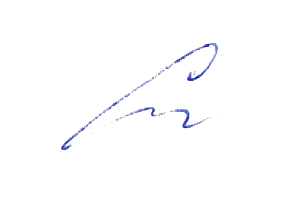 «31» августа 2022 г.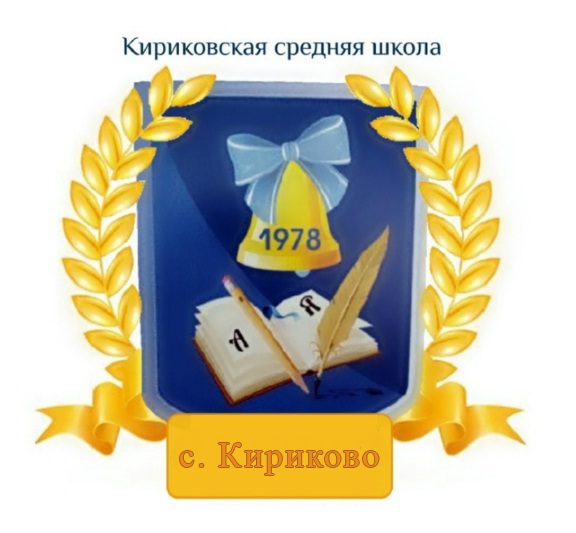 УТВЕРЖДАЮ:Директор муниципального бюджетного общеобразовательного учреждения «Кириковская средняя школа»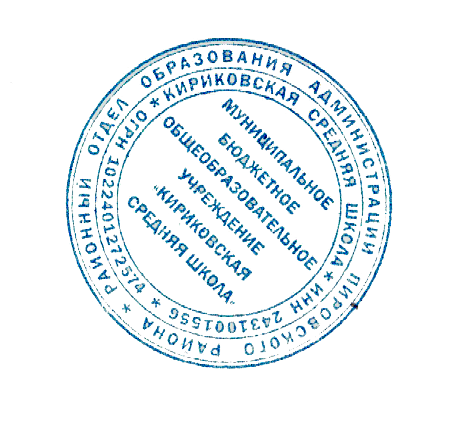 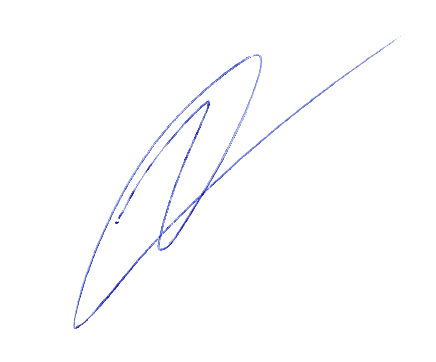  Ивченко О.В. ________«31» августа 2022 г.№Тема урокаКол-во часовДата проведения1Русский язык в современном мире11,092Повторение изученного.15,093 Фонетика и графика. Орфография.16,094 Морфемика и словообразование.18,095 Лексика и фразеология.112,096Р. Р Способы сжатия текста113,097 Морфология и синтаксис.115,098Строение текста . Стили речи.119,09, 9Основные единицы синтаксиса. Текст как единица синтаксиса.120,0910Предложение как единица синтаксиса.122,0911Р.Р. Сжатое изложение. Отрывок из очерка К. Паустовского "Страна за Онегой"126,0912Словосочетание как единица синтаксиса. Виды словосочетаний.127,0913Синтаксические связи слов в словосочетаниях.  129,0914Синтаксические связи слов в словосочетаниях.13,1015Синтаксический разбор словосочетаний.14,1016ВПР по русскому языку.16,1017Грамматическая (предикативная) основа предложения.110,1018Порядок слов в предложении. Интонация.111,1019Р.Р. Описание  памятника культуры.113,1020Подлежащее.117,1021Р.Р. Сочинение по картине И. Шевандроновой «На террасе»118,1022Сказуемое. Простое глагольное сказуемое.120,1023Р.Р. Сочинение на тему «Чудный собор»124,1024Составное глагольное сказуемое.125,1025Составное именное сказуемое.127,1026Тире между подлежащим и сказуемым.17,1127Тире между подлежащим и сказуемым.18,1128Роль второстепенных членов в предложении.  Дополнение.110,1129Определение.114,1130Р.Р. Сжатое изложение. Отрывок из романа А.Н. Толстого «Пётр I»115,1131Приложение. Знаки препинания при нём.117,1132-33Обстоятельство.221,1122,1134Синтаксический разбор двусоставного предложения.124,1135Р.Р. «Характеристика человека»128,1136Полугодовая административная контрольная работа.129,1137Главный член односоставного предложения.11,1238Назывные предложения.15,1239Определённо-личные предложения.16,1240Неопределённо-личные предложения.18,1241Р.Р. Инструкция.112,1242Безличные предложения.113,1243Р.Р  Рассуждение.115,1244Неполные предложения.119,11245Синтаксический разбор односоставного предложения.120,1246Повторение изученного по теме «Двусоставные и односоставные предложения»122,1247Контрольный диктант №1 «Двусоставные и односоставные предложения»126,1248Понятие об  осложненном предложении.127,1249Понятие об однородных членах предложения.129,1250Однородные члены, связанные только перечислительной интонацией, и пунктуация при них.19,0151Р.Р Изложение. Текст – сравнительная характеристика.110,0152Однородные и неоднородные определения.112,0153Однородные и неоднородные определения.116,0154Однородные члены связанные сочинительными союзами, и пунктуация при них.117,0155Однородные члены связанные сочинительными союзами, и пунктуация при них.119,0156Обобщающие слова при однородных членах предложения и знаки препинания при них.123,0157Обобщающие слова при однородных членах предложения и знаки препинания при них124,0158Синтаксический  разбор предложений с однородными членами.126,0159Пунктуационный разбор предложений с однородными членами.130,0160Р.Р. Сочинение-отзыв по картине В.Е. Попкова «Осенние дожди».131,0161Повторение изученного по теме «Однородные члены предложения»12,0262Контрольный диктант № 2 «Однородные члены предложения».16,0263Понятие об обособлении.17,0264Обособленные определения. Выделительные знаки препинания при них.19,0265Обособленные определения. Выделительные знаки препинания при них.113,0266Обособленные определения. Выделительные знаки препинания при них.114,0267Р.Р. Рассуждение на дискуссионную тему.116,0268Обособленные приложения. Выделительные знаки препинания при них.120,0269Обособленные приложения. Выделительные знаки препинания при них.121,0270Обособленные приложения. Выделительные знаки препинания при них.127,0271Обособленные обстоятельства. Выделительные знаки препинания при них.128,0272Обособленные обстоятельства. Выделительные знаки препинания при них.12,0373Обособленные обстоятельства. Выделительные знаки препинания при них.16,0374Обособленные уточняющие члены предложения. Выделительные знаки препинания при уточняющих членах предложения.17,0375Обособленные уточняющие члены предложения. Выделительные знаки препинания при уточняющих членах предложения.19,0376Обособленные уточняющие члены предложения. Выделительные знаки препинания при  них.113,0377Р.Р. Сочинение «Изобретение наших дней»114,0378Синтаксический разбор предложения с обособленными членами.116,0379Пунктуационный разбор предложения с обособленными членами.120,0380Повторение изученного по теме «Обособленные члены предложения».121,0381Повторение изученного по теме «Обособленные члены предложения».123,0382Контрольный диктант № 3 «Обособленные члены предложения»13,0483Назначение обращения.14,0484Распространённые обращения.16,0485Выделительные знаки препинания при обращении.110,0486Употребление обращений.111,0487Вводные конструкции. Группы вводных слов и вводных сочетаний слов по значению.113,0488Выделительные знаки препинания при вводных словах, вводных сочетаниях слов и вводных предложениях.117,0489Р.Р. Сочинение-рассуждение о культуре поведения.118,0490Вставные слова, словосочетания и предложения.120,0491Междометия в предложении.124,0492Синтаксический и пунктуационный разбор предложений со словами, словосочетаниями и предложениями, грамматически не связанными с членами предложения.125,0493Р.Р. Устное сообщение об истории отечественного автомобилестроения.127,0494Понятие о чужой речи. Комментирующая часть.12,0595Прямая и косвенная речь.14,0596Диалог.111,0597Р.Р Рассказ.115,0598Цитата.116,0599Синтаксический разбор и пунктуационный разбор предложений с чужой речью.118,05100Промежуточная аттестация.122,05101Синтаксис и морфология.123,05102Синтаксис и пунктуация.125,05103Синтаксис и пунктуация.1104Р.Р Изложение с элементами сочинения (по тексту упр.442)1105Синтаксис и культура речи.  Синтаксис и орфография.1